Σας προσκαλούμε σε τακτική συνεδρίαση διά ζώσης την Τρίτη 22 Φεβρουαρίου 2022 και ώρα 11.00 πμ.  στο Δημοτικό Κατάστημα Ηρακλείου, σύμφωνα με τις Εγκυκλίους του Υπουργείου Εσωτερικών με αριθ.643/24-9-2021 και με αριθ.πρωτ.ΔΙΔΑΔ/Φ.69/201/οικ.1827/7-2-2022 74η Εγκύκλιο (Άρθρο 1 : Συνεδριάσεις συλλογικών οργάνων με φυσική παρουσία χωρίς τον περιορισμό των επτά ατόμων, αποκλειστικά για πλήρως εμβολιασμένους και νοσήσαντες το τελευταίο τρίμηνο τηρουμένων των υγειονομικών μέτρων),  προκειμένου να συζητήσουμε και να πάρουμε αποφάσεις για τα θέματα που αναγράφονται παρακάτω.ΘΕΜΑΤΑ ΗΜΕΡΗΣΙΑΣ ΔΙΑΤΑΞΗΣ΄Εγκριση ετήσιου προγράμματος δράσης της Δημοτικής Κοινοφελούς Επιχείρησης Πολιτισμού-Περιβάλλοντος-Κοινωνικής Πρόνοιας Ηρακλείου για το οικονομικό έτος 2022.΄Εγκριση ετήσιου προϋπολογισμού της Δημοτικής Κοινοφελούς Επιχείρησης Πολιτισμού-Περιβάλλοντος-Κοινωνικής Πρόνοιας Ηρακλείου για το οικονομικό έτος 2022.H ΠΡΟΕΔΡΟΣ ΤΗΣ ΕΠΙΤΡΟΠΗΣ
ΜΑΡΙΑ ΚΑΝΑΒΑΚΗ 
ΑΝΤΙΔΗΜΑΡΧΟΣ ΗΡΑKΛΕΙΟΥ                                                                   ΑΚΡΙΒΕΣ ΑΝΤΙΓΡΑΦΟ                                                                      ΣΦΑΚΙΑΝΑΚΗ ΜΑΡΙΑ
ΕΛΛΗΝΙΚΗ ΔΗΜΟΚΡΑΤΙΑ
ΔΗΜΟΣ ΗΡΑΚΛΕΙΟΥ
Δ/ΝΣΗ ΔΙΟΙΚΗΤΙΚΩΝ ΥΠΗΡΕΣΙΩΝ
ΤΜΗΜΑ ΥΠΟΣΤΗΡΙΞΗΣ ΠΟΛΙΤΙΚΩΝ ΟΡΓΑΝΩΝ 
ΑΡΜΟΔΙΑ: ΣΦΑΚΙΑΝΑΚΗ ΜΑΡΙΑ -ΚΟΥΝΑΛΗ ΚΑΤΕΡΙΝΑ-ΦΙΛΙΠΠΙΔΟΥ ΕΙΡΗΝΗ-ΚΥΡΕΖΗ ΜΑΡΙΑ 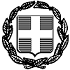 έκδ.1.αναθ.3ημ/νια έγκρ. 15/7/2011 ΔΥΠ-ΥΠΟ 017 Αριθμ.πρωτ. : 14164

Ηράκλειο:  18/02/2022
ΠΡΟΣ:
ΤΑ ΜΕΛΗ ΤΗΣ ΟΙΚΟΝΟΜΙΚΗΣ
ΕΠΙΤΡΟΠΗΣ ΗΡΑΚΛΕΙΟΥ 